November 18, 2016Docket No. R-2016-2542918R-2016-2542923LYNDA W PETRICHEVICHPEOPLES SERVICE COMPANY LLC375 NORTH SHORE DRIVE SUITE 600PITTSBURGH PA  15212Re:  Peoples Natural Gas Company LLC’s Supplement No. 75 to Tariff Gas – PA PUC No. 45 and Peoples Natural Gas Company – Equitable Division’s Supplement No. 44 to Tariff Gas – PA PUC No. 46Dear Ms. Petrichevich:		By Order entered November 9, 2016, the Commission authorized Peoples Natural Gas Company LLC (PNG) and Peoples Natural Gas Company – Equitable Division (Equitable) to file the tariff supplements as attached to the Joint Petition for Settlement of All Issues filed in the above docketed rate investigation as Appendices A and B.  On November 14, 2016, PNG filed Supplement No. 75 to Tariff Gas – PA PUC No. 45 and Equitable filed Supplement No. 44 to Tariff Gas – PA PUC No. 46, both to become effective November 15, 2016.  			Commission Staff has reviewed the tariff revisions and found that suspension or further investigation does not appear warranted at this time.  Therefore, in accordance with 52 Pa. Code, the supplements are effective by operation of law according to the effective dates contained on each page.  However, this is without prejudice to any formal complaints timely filed against said tariff revisions.			If you have any questions in this matter, please contact Marissa Boyle, Bureau of Technical Utility Services, at 717-787-7237 or maboyle@pa.gov.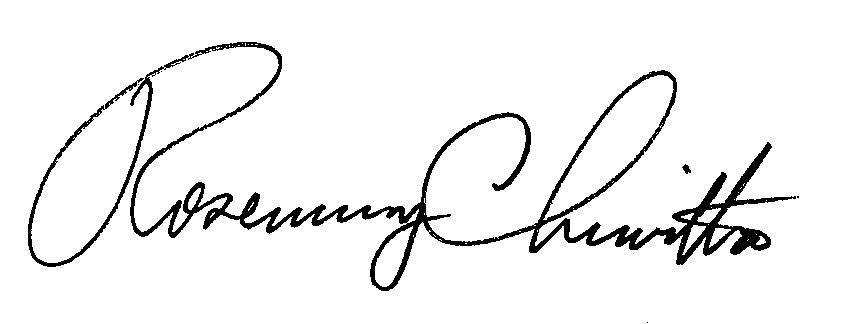 								Sincerely,								Rosemary Chiavetta								Secretary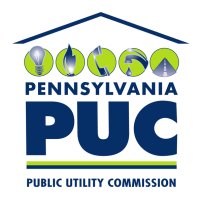 Secretary, PA Public Utility Commission400 North Street, 2nd FloorHarrisburg, Pennsylvania 17120IN REPLY PLEASE REFER TO OUR FILE